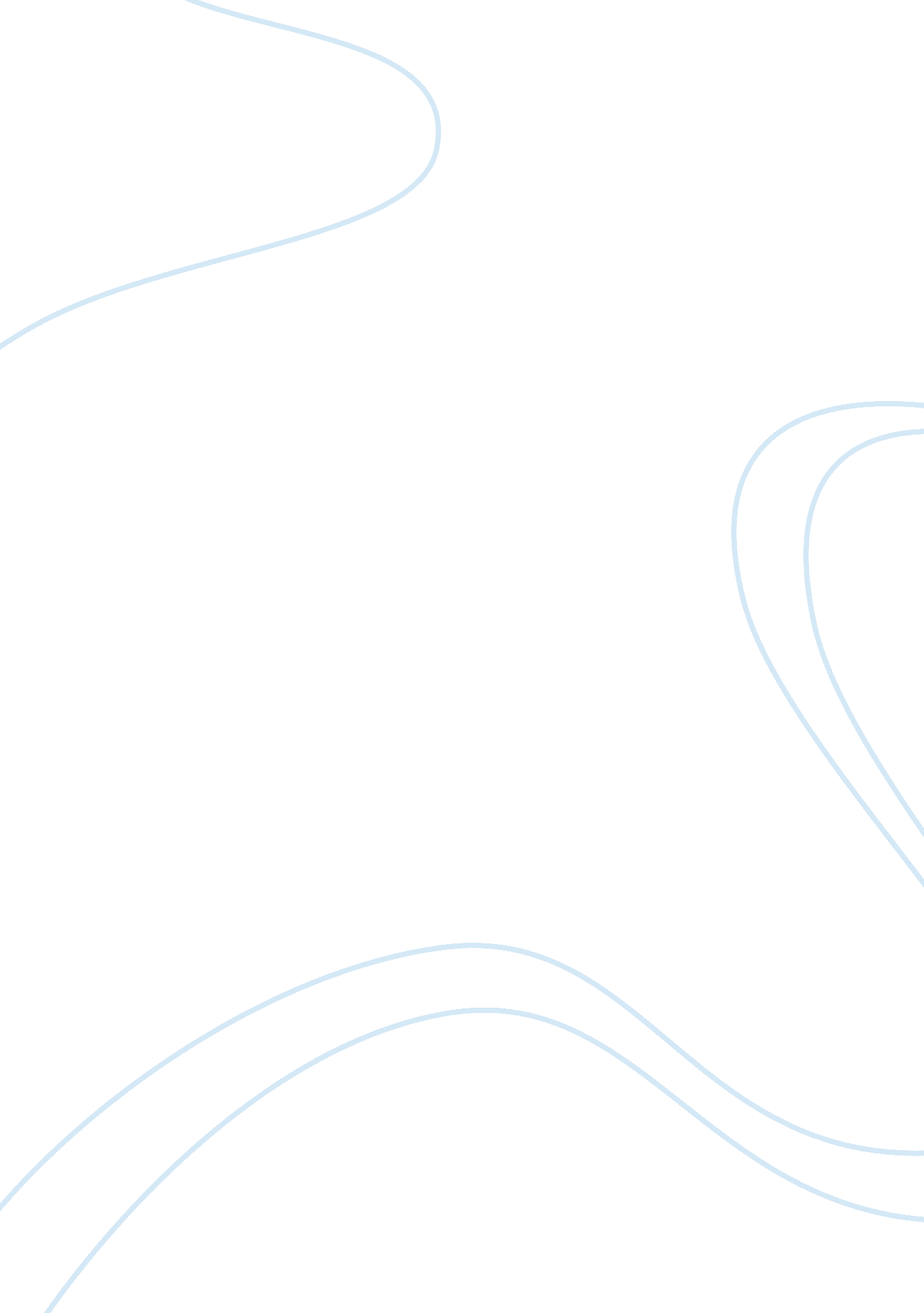 Investigate: slaughter the ruler. woman macbeth utilizesExperience, Laughter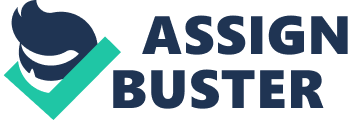 Investigate: Macbeth and LadyMacbeth Ambition, the world’s main impetus to accomplish their objectives. Desire is a normal for human instinct, which, if communicated in a maliciousway, can turn the whole individual wickedness. Macbeth and Lady Macbeth areawesome cases of these kinds of individuals. In William Shakespeare’s Macbeth, they are torn separated because of their inordinate crave control. Both Macbethand Lady Macbeth have a driving aspiration that transforms each of them into awinding of blame and wickedness. They are both extremely unshakable and set intheir ways this is demonstrated when Macbeth does not have any desire to alterhis opinion about slaughtering Duncan. Their flourishing savagery joined isrelatively relentless, and it is their fuel to confer the horrible deeds thatthey do. Despite the fact that they are comparable from multiple points ofview, they additionally have numerous distinctions, which incorporate thechanging of energy all through the play. The connection amongst Macbeth andLady Macbeth is a nearby yet a somewhat interesting one. There is a great dealof things that Macbeth does not comprehend about Lady Macbeth, that she thinksabout him, for instance, she knows his shortcoming of character and hisqualities. Toward the start of the play Lady Macbeth is the more grounded ofthe two. Despite the fact that it was the witches who disclosed to Macbeth hewill be above all else, it was Lady Macbeth who utilizes her specialty ofinfluence, and information of Macbeths shortcomings, to influence him toslaughter the ruler. Woman Macbeth utilizes influence, another factor thatencourages her over power Macbeth, from their first gathering and all throughthe play. She additionally utilizes her insight she has of him, to add to theundertaking of influencing him, she knows how to get him roused. Because ofMacbeth’s absence of learning of his mate, he can’t keep her. 